🌸　信州の春の味　🌸やしょうま作り講座講　師　　岡澤 陽子 さん（飯綱南）　　　　　水本香代子さん（影　山）開催日　　平成３１年 ２月２０日（水）時　間　　午後１時３０分 ～ 午後３時３０分会　場　　芋井公民館　調理室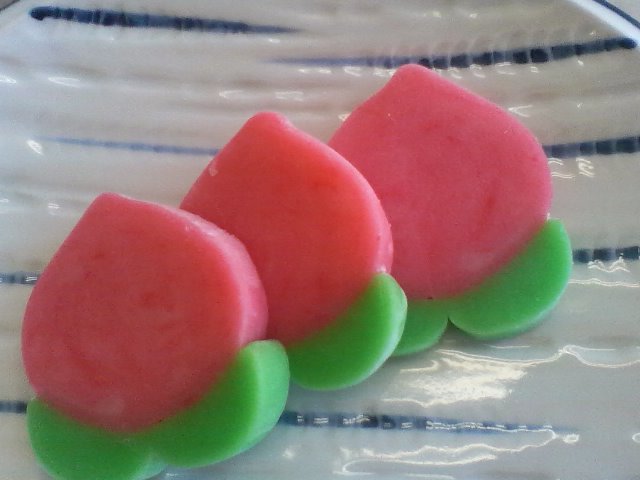 定　員　　１ ６ 名（先着順）参加費　　３００円（材料費）持ち物　　エプロン・三角巾　　　　　持ち帰り用の入れ物・ふきんお申込み　　芋井公民館の窓口または、電話・FAX・E-mailでのお申し込みを受け付けます。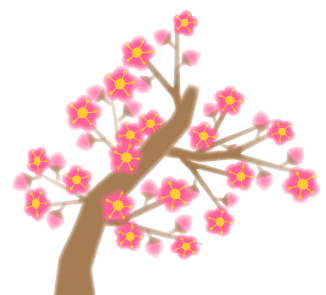 